Name		Find the solution of the equation from the given numbers.1.	  	2.  3.  	4.  Use mental math to solve each equation.5.  	6.  7.   	8.  9.  	10.  Estimate the solution of each equation to the nearest whole number.11.  	12.  13.  	14.  	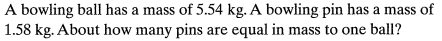 15.  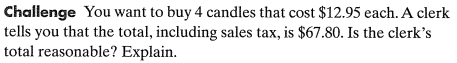 